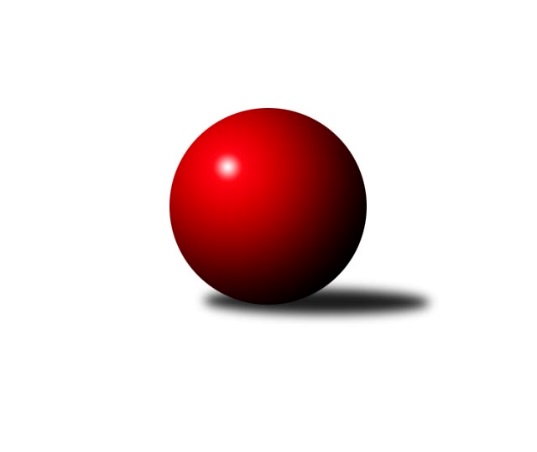 Č.18Ročník 2016/2017	2.5.2024 Krajský přebor OL  2016/2017Statistika 18. kolaTabulka družstev:		družstvo	záp	výh	rem	proh	skore	sety	průměr	body	plné	dorážka	chyby	1.	TJ Kovohutě Břidličná ˝B˝	18	13	1	4	86.0 : 58.0 	(119.0 : 97.0)	2505	27	1729	776	36.9	2.	KK Šumperk ˝C˝	18	12	2	4	91.5 : 52.5 	(121.5 : 94.5)	2538	26	1733	805	34.3	3.	TJ Horní Benešov ˝C˝	18	11	0	7	76.0 : 68.0 	(113.5 : 102.5)	2460	22	1705	756	41.4	4.	Sokol Přemyslovice ˝B˝	18	10	1	7	79.0 : 65.0 	(108.0 : 108.0)	2504	21	1728	776	38.9	5.	KK Zábřeh  ˝C˝	18	9	2	7	81.0 : 63.0 	(113.5 : 102.5)	2477	20	1736	741	44.6	6.	Spartak Přerov ˝C˝	18	9	1	8	71.5 : 72.5 	(111.5 : 104.5)	2490	19	1750	740	42.1	7.	KK Jiskra Rýmařov ˝B˝	18	9	1	8	70.5 : 73.5 	(107.5 : 108.5)	2478	19	1730	748	43.6	8.	KK Šumperk ˝B˝	18	9	0	9	80.5 : 62.5 	(112.5 : 103.5)	2476	18	1728	748	36.8	9.	KK Lipník nad Bečvou ˝A˝	18	8	0	10	72.5 : 71.5 	(113.5 : 102.5)	2442	16	1695	747	44.6	10.	TJ Tatran Litovel	18	5	2	11	52.0 : 91.0 	(88.0 : 128.0)	2406	12	1696	709	46.5	11.	TJ Horní Benešov ˝D˝	18	4	2	12	54.0 : 90.0 	(89.5 : 126.5)	2403	10	1691	712	51.1	12.	TJ Pozemstav Prostějov	18	3	0	15	48.5 : 95.5 	(98.0 : 118.0)	2426	6	1701	724	42.3Tabulka doma:		družstvo	záp	výh	rem	proh	skore	sety	průměr	body	maximum	minimum	1.	TJ Horní Benešov ˝C˝	9	8	0	1	52.5 : 19.5 	(63.5 : 44.5)	2606	16	2669	2534	2.	TJ Kovohutě Břidličná ˝B˝	9	8	0	1	49.5 : 22.5 	(65.5 : 42.5)	2416	16	2459	2332	3.	KK Šumperk ˝C˝	9	7	1	1	47.5 : 24.5 	(58.0 : 50.0)	2517	15	2594	2457	4.	KK Zábřeh  ˝C˝	9	7	0	2	53.0 : 19.0 	(62.5 : 45.5)	2525	14	2615	2452	5.	KK Šumperk ˝B˝	9	7	0	2	48.5 : 22.5 	(60.5 : 47.5)	2522	14	2668	2426	6.	KK Jiskra Rýmařov ˝B˝	9	6	1	2	44.0 : 28.0 	(58.0 : 50.0)	2549	13	2629	2453	7.	Spartak Přerov ˝C˝	9	6	0	3	42.0 : 30.0 	(58.5 : 49.5)	2591	12	2677	2525	8.	KK Lipník nad Bečvou ˝A˝	9	5	0	4	43.0 : 29.0 	(65.5 : 42.5)	2388	10	2432	2346	9.	Sokol Přemyslovice ˝B˝	9	5	0	4	39.5 : 32.5 	(50.0 : 58.0)	2453	10	2520	2354	10.	TJ Tatran Litovel	9	4	2	3	35.0 : 37.0 	(50.0 : 58.0)	2449	10	2522	2368	11.	TJ Horní Benešov ˝D˝	9	2	2	5	32.5 : 39.5 	(51.5 : 56.5)	2484	6	2583	2374	12.	TJ Pozemstav Prostějov	9	2	0	7	28.5 : 43.5 	(52.5 : 55.5)	2480	4	2554	2393Tabulka venku:		družstvo	záp	výh	rem	proh	skore	sety	průměr	body	maximum	minimum	1.	KK Šumperk ˝C˝	9	5	1	3	44.0 : 28.0 	(63.5 : 44.5)	2541	11	2761	2366	2.	Sokol Přemyslovice ˝B˝	9	5	1	3	39.5 : 32.5 	(58.0 : 50.0)	2511	11	2584	2427	3.	TJ Kovohutě Břidličná ˝B˝	9	5	1	3	36.5 : 35.5 	(53.5 : 54.5)	2518	11	2587	2426	4.	Spartak Přerov ˝C˝	9	3	1	5	29.5 : 42.5 	(53.0 : 55.0)	2476	7	2595	2349	5.	KK Lipník nad Bečvou ˝A˝	9	3	0	6	29.5 : 42.5 	(48.0 : 60.0)	2449	6	2581	2313	6.	KK Zábřeh  ˝C˝	9	2	2	5	28.0 : 44.0 	(51.0 : 57.0)	2471	6	2640	2327	7.	KK Jiskra Rýmařov ˝B˝	9	3	0	6	26.5 : 45.5 	(49.5 : 58.5)	2469	6	2537	2412	8.	TJ Horní Benešov ˝C˝	9	3	0	6	23.5 : 48.5 	(50.0 : 58.0)	2462	6	2619	2297	9.	KK Šumperk ˝B˝	9	2	0	7	32.0 : 40.0 	(52.0 : 56.0)	2476	4	2623	2259	10.	TJ Horní Benešov ˝D˝	9	2	0	7	21.5 : 50.5 	(38.0 : 70.0)	2416	4	2635	2086	11.	TJ Pozemstav Prostějov	9	1	0	8	20.0 : 52.0 	(45.5 : 62.5)	2418	2	2569	2277	12.	TJ Tatran Litovel	9	1	0	8	17.0 : 54.0 	(38.0 : 70.0)	2399	2	2536	2285Tabulka podzimní části:		družstvo	záp	výh	rem	proh	skore	sety	průměr	body	doma	venku	1.	TJ Kovohutě Břidličná ˝B˝	11	10	0	1	59.0 : 29.0 	(80.5 : 51.5)	2505	20 	6 	0 	0 	4 	0 	1	2.	KK Šumperk ˝C˝	11	8	1	2	55.0 : 33.0 	(72.0 : 60.0)	2507	17 	4 	1 	0 	4 	0 	2	3.	Spartak Přerov ˝C˝	11	6	1	4	48.5 : 39.5 	(71.5 : 60.5)	2480	13 	4 	0 	1 	2 	1 	3	4.	KK Zábřeh  ˝C˝	11	5	2	4	51.0 : 37.0 	(70.0 : 62.0)	2471	12 	3 	0 	2 	2 	2 	2	5.	KK Lipník nad Bečvou ˝A˝	11	6	0	5	49.5 : 38.5 	(68.5 : 63.5)	2457	12 	3 	0 	2 	3 	0 	3	6.	TJ Horní Benešov ˝C˝	11	6	0	5	43.5 : 44.5 	(67.0 : 65.0)	2438	12 	5 	0 	1 	1 	0 	4	7.	KK Jiskra Rýmařov ˝B˝	11	5	1	5	44.5 : 43.5 	(70.0 : 62.0)	2480	11 	3 	1 	2 	2 	0 	3	8.	Sokol Přemyslovice ˝B˝	11	5	1	5	43.0 : 45.0 	(61.0 : 71.0)	2514	11 	3 	0 	3 	2 	1 	2	9.	KK Šumperk ˝B˝	11	5	0	6	47.5 : 40.5 	(68.5 : 63.5)	2466	10 	4 	0 	1 	1 	0 	5	10.	TJ Tatran Litovel	11	3	1	7	30.0 : 58.0 	(51.5 : 80.5)	2365	7 	2 	1 	2 	1 	0 	5	11.	TJ Pozemstav Prostějov	11	2	0	9	30.0 : 58.0 	(60.0 : 72.0)	2417	4 	2 	0 	4 	0 	0 	5	12.	TJ Horní Benešov ˝D˝	11	1	1	9	26.5 : 61.5 	(51.5 : 80.5)	2409	3 	1 	1 	4 	0 	0 	5Tabulka jarní části:		družstvo	záp	výh	rem	proh	skore	sety	průměr	body	doma	venku	1.	Sokol Přemyslovice ˝B˝	7	5	0	2	36.0 : 20.0 	(47.0 : 37.0)	2481	10 	2 	0 	1 	3 	0 	1 	2.	TJ Horní Benešov ˝C˝	7	5	0	2	32.5 : 23.5 	(46.5 : 37.5)	2525	10 	3 	0 	0 	2 	0 	2 	3.	KK Šumperk ˝C˝	7	4	1	2	36.5 : 19.5 	(49.5 : 34.5)	2581	9 	3 	0 	1 	1 	1 	1 	4.	KK Šumperk ˝B˝	7	4	0	3	33.0 : 22.0 	(44.0 : 40.0)	2508	8 	3 	0 	1 	1 	0 	2 	5.	KK Zábřeh  ˝C˝	7	4	0	3	30.0 : 26.0 	(43.5 : 40.5)	2485	8 	4 	0 	0 	0 	0 	3 	6.	KK Jiskra Rýmařov ˝B˝	7	4	0	3	26.0 : 30.0 	(37.5 : 46.5)	2487	8 	3 	0 	0 	1 	0 	3 	7.	TJ Horní Benešov ˝D˝	7	3	1	3	27.5 : 28.5 	(38.0 : 46.0)	2421	7 	1 	1 	1 	2 	0 	2 	8.	TJ Kovohutě Břidličná ˝B˝	7	3	1	3	27.0 : 29.0 	(38.5 : 45.5)	2507	7 	2 	0 	1 	1 	1 	2 	9.	Spartak Přerov ˝C˝	7	3	0	4	23.0 : 33.0 	(40.0 : 44.0)	2535	6 	2 	0 	2 	1 	0 	2 	10.	TJ Tatran Litovel	7	2	1	4	22.0 : 33.0 	(36.5 : 47.5)	2477	5 	2 	1 	1 	0 	0 	3 	11.	KK Lipník nad Bečvou ˝A˝	7	2	0	5	23.0 : 33.0 	(45.0 : 39.0)	2407	4 	2 	0 	2 	0 	0 	3 	12.	TJ Pozemstav Prostějov	7	1	0	6	18.5 : 37.5 	(38.0 : 46.0)	2470	2 	0 	0 	3 	1 	0 	3 Zisk bodů pro družstvo:		jméno hráče	družstvo	body	zápasy	v %	dílčí body	sety	v %	1.	Zdeněk Fiury ml. ml.	TJ Kovohutě Břidličná ˝B˝ 	16	/	16	(100%)	26	/	32	(81%)	2.	Ján Ludrovský 	KK Šumperk ˝B˝ 	13	/	14	(93%)	19	/	28	(68%)	3.	Růžena Smrčková 	KK Šumperk ˝B˝ 	13	/	16	(81%)	22.5	/	32	(70%)	4.	Petr Hendrych 	KK Lipník nad Bečvou ˝A˝ 	12	/	15	(80%)	21.5	/	30	(72%)	5.	Rostislav Petřík 	Spartak Přerov ˝C˝ 	12	/	16	(75%)	26	/	32	(81%)	6.	Mykola Vološčuk 	KK Zábřeh  ˝C˝ 	12	/	16	(75%)	19	/	32	(59%)	7.	Martin Sedlář 	KK Šumperk ˝C˝ 	12	/	17	(71%)	25	/	34	(74%)	8.	Pavel Heinisch 	KK Šumperk ˝C˝ 	12	/	17	(71%)	20	/	34	(59%)	9.	Kateřina Zapletalová 	KK Šumperk ˝B˝ 	11.5	/	13	(88%)	19	/	26	(73%)	10.	Aneta Kubešová 	TJ Horní Benešov ˝C˝ 	11.5	/	18	(64%)	19	/	36	(53%)	11.	Jaromír Rabenseifner 	KK Šumperk ˝C˝ 	11	/	15	(73%)	21	/	30	(70%)	12.	Romana Valová 	KK Jiskra Rýmařov ˝B˝ 	11	/	16	(69%)	22.5	/	32	(70%)	13.	Jaroslav Vymazal 	KK Šumperk ˝C˝ 	11	/	17	(65%)	14.5	/	34	(43%)	14.	Michael Dostál 	TJ Horní Benešov ˝C˝ 	11	/	18	(61%)	21	/	36	(58%)	15.	Miroslav Bodanský 	KK Zábřeh  ˝C˝ 	11	/	18	(61%)	20	/	36	(56%)	16.	Petr Chlachula 	KK Jiskra Rýmařov ˝B˝ 	10.5	/	16	(66%)	22.5	/	32	(70%)	17.	Richard Štětka 	KK Lipník nad Bečvou ˝A˝ 	10	/	13	(77%)	17	/	26	(65%)	18.	Jiří Hendrych 	TJ Horní Benešov ˝D˝ 	10	/	15	(67%)	20.5	/	30	(68%)	19.	Miroslav Ondrouch 	Sokol Přemyslovice ˝B˝ 	10	/	17	(59%)	18	/	34	(53%)	20.	Martin Mikeska 	KK Jiskra Rýmařov ˝B˝ 	10	/	18	(56%)	18	/	36	(50%)	21.	Tomáš Zatloukal 	Sokol Přemyslovice ˝B˝ 	9.5	/	16	(59%)	17	/	32	(53%)	22.	Miloslav Petrů 	TJ Horní Benešov ˝C˝ 	9.5	/	17	(56%)	19.5	/	34	(57%)	23.	Martin Rédr 	Spartak Přerov ˝C˝ 	9	/	13	(69%)	17.5	/	26	(67%)	24.	Petr Otáhal 	TJ Kovohutě Břidličná ˝B˝ 	9	/	15	(60%)	15	/	30	(50%)	25.	Milan Vymazal 	KK Šumperk ˝C˝ 	9	/	16	(56%)	19	/	32	(59%)	26.	Vlastimila Kolářová 	KK Lipník nad Bečvou ˝A˝ 	9	/	18	(50%)	19	/	36	(53%)	27.	Jaromír Hendrych st. 	TJ Horní Benešov ˝D˝ 	9	/	18	(50%)	18.5	/	36	(51%)	28.	Markéta Knapková 	KK Šumperk ˝B˝ 	8	/	9	(89%)	13	/	18	(72%)	29.	Kamila Chládková 	KK Zábřeh  ˝C˝ 	8	/	11	(73%)	16	/	22	(73%)	30.	Tomáš Fiury 	TJ Kovohutě Břidličná ˝B˝ 	8	/	15	(53%)	20	/	30	(67%)	31.	Miroslav Sigmund 	TJ Tatran Litovel 	8	/	16	(50%)	16.5	/	32	(52%)	32.	Stanislav Brosinger 	TJ Tatran Litovel 	8	/	17	(47%)	17.5	/	34	(51%)	33.	Jiří Kankovský 	Sokol Přemyslovice ˝B˝ 	7.5	/	15	(50%)	15.5	/	30	(52%)	34.	Jan Lenhart 	Spartak Přerov ˝C˝ 	7.5	/	16	(47%)	18	/	32	(56%)	35.	Michal Gajdík 	KK Šumperk ˝C˝ 	7.5	/	16	(47%)	16	/	32	(50%)	36.	David Kaluža 	TJ Horní Benešov ˝C˝ 	7.5	/	18	(42%)	22.5	/	36	(63%)	37.	Milan Dvorský 	Sokol Přemyslovice ˝B˝ 	7	/	8	(88%)	9	/	16	(56%)	38.	Miroslav Plachý 	TJ Pozemstav Prostějov 	7	/	14	(50%)	13	/	28	(46%)	39.	Martin Sekanina 	KK Lipník nad Bečvou ˝A˝ 	7	/	16	(44%)	18	/	32	(56%)	40.	Josef Veselý 	TJ Kovohutě Břidličná ˝B˝ 	7	/	17	(41%)	18	/	34	(53%)	41.	Jaroslav Pěcha 	KK Lipník nad Bečvou ˝A˝ 	6.5	/	16	(41%)	12	/	32	(38%)	42.	Ludvík Vymazal 	TJ Tatran Litovel 	6.5	/	17	(38%)	14	/	34	(41%)	43.	Vilém Berger 	TJ Kovohutě Břidličná ˝B˝ 	6.5	/	18	(36%)	16	/	36	(44%)	44.	Václav Kolařík ml. 	TJ Pozemstav Prostějov 	6	/	8	(75%)	12	/	16	(75%)	45.	Michal Rašťák 	TJ Horní Benešov ˝C˝ 	6	/	10	(60%)	11	/	20	(55%)	46.	Michal Blažek 	TJ Horní Benešov ˝D˝ 	6	/	10	(60%)	10	/	20	(50%)	47.	Václav Kovařík 	TJ Pozemstav Prostějov 	6	/	12	(50%)	17	/	24	(71%)	48.	Lukáš Vybíral 	Sokol Přemyslovice ˝B˝ 	6	/	13	(46%)	13	/	26	(50%)	49.	Michal Kolář 	Sokol Přemyslovice ˝B˝ 	6	/	13	(46%)	12	/	26	(46%)	50.	Miloslav Krchov 	TJ Kovohutě Břidličná ˝B˝ 	6	/	14	(43%)	14	/	28	(50%)	51.	František Langer 	KK Zábřeh  ˝C˝ 	6	/	14	(43%)	12	/	28	(43%)	52.	Jiří Karafiát 	KK Zábřeh  ˝C˝ 	6	/	14	(43%)	9	/	28	(32%)	53.	Jaroslav Vidim 	TJ Tatran Litovel 	6	/	15	(40%)	12	/	30	(40%)	54.	Zdeněk Kment 	TJ Horní Benešov ˝D˝ 	5.5	/	16	(34%)	13	/	32	(41%)	55.	Miroslav Petřek st.	TJ Horní Benešov ˝D˝ 	5.5	/	17	(32%)	9	/	34	(26%)	56.	Helena Sobčáková 	KK Zábřeh  ˝C˝ 	5	/	6	(83%)	7	/	12	(58%)	57.	Lukáš Horňák 	KK Zábřeh  ˝C˝ 	5	/	7	(71%)	9.5	/	14	(68%)	58.	Zdeněk Grulich 	Sokol Přemyslovice ˝B˝ 	5	/	7	(71%)	9	/	14	(64%)	59.	Stanislav Feike 	TJ Pozemstav Prostějov 	5	/	8	(63%)	7	/	16	(44%)	60.	Miroslav Adámek 	KK Šumperk ˝B˝ 	5	/	10	(50%)	7.5	/	20	(38%)	61.	Libor Daňa 	Spartak Přerov ˝C˝ 	5	/	11	(45%)	11	/	22	(50%)	62.	Václav Pumprla 	Spartak Přerov ˝C˝ 	5	/	11	(45%)	11	/	22	(50%)	63.	Jiří Kohoutek 	Spartak Přerov ˝C˝ 	5	/	12	(42%)	8	/	24	(33%)	64.	Josef Jurda 	TJ Pozemstav Prostějov 	5	/	16	(31%)	11	/	32	(34%)	65.	Zdeněk Fiury st. st.	TJ Kovohutě Břidličná ˝B˝ 	4.5	/	11	(41%)	9	/	22	(41%)	66.	Jan Špalek 	KK Lipník nad Bečvou ˝A˝ 	4	/	8	(50%)	9	/	16	(56%)	67.	Jiří Vrobel 	TJ Tatran Litovel 	4	/	8	(50%)	7	/	16	(44%)	68.	Michal Symerský 	Spartak Přerov ˝C˝ 	4	/	9	(44%)	7	/	18	(39%)	69.	Michal Ihnát 	KK Jiskra Rýmařov ˝B˝ 	4	/	10	(40%)	8.5	/	20	(43%)	70.	Ludmila Mederová 	KK Šumperk ˝B˝ 	4	/	12	(33%)	13	/	24	(54%)	71.	Pavel Černohous 	TJ Pozemstav Prostějov 	4	/	13	(31%)	11	/	26	(42%)	72.	David Rozsypal 	TJ Pozemstav Prostějov 	4	/	13	(31%)	10	/	26	(38%)	73.	Barbora Bártková 	TJ Horní Benešov ˝C˝ 	4	/	14	(29%)	10.5	/	28	(38%)	74.	Pavla Hendrychová 	TJ Horní Benešov ˝D˝ 	4	/	14	(29%)	6	/	28	(21%)	75.	Jiří Polášek 	KK Jiskra Rýmařov ˝B˝ 	4	/	18	(22%)	14	/	36	(39%)	76.	Eva Hradilová 	KK Lipník nad Bečvou ˝A˝ 	3	/	4	(75%)	4	/	8	(50%)	77.	Olga Ollingerová 	KK Zábřeh  ˝C˝ 	3	/	6	(50%)	7	/	12	(58%)	78.	Zdeňka Habartová 	TJ Horní Benešov ˝D˝ 	3	/	6	(50%)	4.5	/	12	(38%)	79.	Pavel Švan 	KK Jiskra Rýmařov ˝B˝ 	3	/	6	(50%)	4.5	/	12	(38%)	80.	Milan Smékal 	Sokol Přemyslovice ˝B˝ 	3	/	7	(43%)	5	/	14	(36%)	81.	Jiří Kráčmar 	TJ Tatran Litovel 	3	/	7	(43%)	5	/	14	(36%)	82.	Jiří Srovnal 	KK Zábřeh  ˝C˝ 	3	/	10	(30%)	9	/	20	(45%)	83.	Vilém Zeiner 	KK Lipník nad Bečvou ˝A˝ 	3	/	11	(27%)	8	/	22	(36%)	84.	Bedřiška Šrotová 	KK Šumperk ˝B˝ 	3	/	12	(25%)	7	/	24	(29%)	85.	Jana Ovčačíková 	KK Jiskra Rýmařov ˝B˝ 	3	/	12	(25%)	6.5	/	24	(27%)	86.	Hana Pethsová 	TJ Horní Benešov ˝C˝ 	2.5	/	8	(31%)	6	/	16	(38%)	87.	Miroslav Langer 	KK Jiskra Rýmařov ˝B˝ 	2	/	2	(100%)	3	/	4	(75%)	88.	Marek Kankovský 	Sokol Přemyslovice ˝B˝ 	2	/	3	(67%)	5	/	6	(83%)	89.	Jan Petko 	KK Šumperk ˝B˝ 	2	/	3	(67%)	3	/	6	(50%)	90.	Martin Zaoral 	Sokol Přemyslovice ˝B˝ 	2	/	3	(67%)	3	/	6	(50%)	91.	Tomáš Pěnička 	KK Zábřeh  ˝C˝ 	2	/	4	(50%)	5	/	8	(63%)	92.	Michal Strachota 	KK Šumperk ˝C˝ 	2	/	4	(50%)	4	/	8	(50%)	93.	Vlastimil Kozák 	TJ Tatran Litovel 	2	/	5	(40%)	6	/	10	(60%)	94.	Zdeněk Žanda 	TJ Horní Benešov ˝D˝ 	2	/	6	(33%)	5	/	12	(42%)	95.	 	 	2	/	6	(33%)	5	/	12	(42%)	96.	Jaromír Janošec 	TJ Tatran Litovel 	2	/	6	(33%)	3	/	12	(25%)	97.	Josef Čapka 	TJ Pozemstav Prostějov 	2	/	8	(25%)	6	/	16	(38%)	98.	Eliška Dokoupilová 	KK Šumperk ˝B˝ 	2	/	8	(25%)	4.5	/	16	(28%)	99.	Jiří Hradílek 	Spartak Přerov ˝C˝ 	2	/	10	(20%)	6.5	/	20	(33%)	100.	Petr Černohous 	TJ Pozemstav Prostějov 	1.5	/	4	(38%)	5	/	8	(63%)	101.	Miroslav Mrkos 	KK Šumperk ˝B˝ 	1.5	/	6	(25%)	3	/	12	(25%)	102.	Ota Adámek 	KK Jiskra Rýmařov ˝B˝ 	1	/	1	(100%)	2	/	2	(100%)	103.	Marek Bilíček 	TJ Horní Benešov ˝C˝ 	1	/	1	(100%)	2	/	2	(100%)	104.	Jana Kulhánková 	KK Lipník nad Bečvou ˝A˝ 	1	/	1	(100%)	2	/	2	(100%)	105.	Petr Hájek 	Sokol Přemyslovice ˝B˝ 	1	/	1	(100%)	1	/	2	(50%)	106.	Josef Šindler 	TJ Horní Benešov ˝C˝ 	1	/	2	(50%)	3	/	4	(75%)	107.	Jan Semrád 	KK Šumperk ˝C˝ 	1	/	2	(50%)	2	/	4	(50%)	108.	Jaroslav Koppa 	KK Lipník nad Bečvou ˝A˝ 	1	/	2	(50%)	2	/	4	(50%)	109.	Jiří Divila st. 	Spartak Přerov ˝C˝ 	1	/	2	(50%)	1	/	4	(25%)	110.	Zdeněk Smrža 	TJ Horní Benešov ˝C˝ 	1	/	2	(50%)	1	/	4	(25%)	111.	Ivan Brzobohatý 	TJ Pozemstav Prostějov 	1	/	7	(14%)	4	/	14	(29%)	112.	Dušan Žouželka 	TJ Tatran Litovel 	0	/	1	(0%)	1	/	2	(50%)	113.	Tomáš Zbořil 	TJ Horní Benešov ˝D˝ 	0	/	1	(0%)	1	/	2	(50%)	114.	Martin Holas 	Spartak Přerov ˝C˝ 	0	/	1	(0%)	1	/	2	(50%)	115.	Josef Grulich 	Sokol Přemyslovice ˝B˝ 	0	/	1	(0%)	0.5	/	2	(25%)	116.	Zbyněk Tesař 	TJ Horní Benešov ˝D˝ 	0	/	1	(0%)	0	/	2	(0%)	117.	Pavel Přikryl 	KK Jiskra Rýmařov ˝B˝ 	0	/	1	(0%)	0	/	2	(0%)	118.	Ladislav Mandák 	KK Lipník nad Bečvou ˝A˝ 	0	/	1	(0%)	0	/	2	(0%)	119.	Jiří Okleštěk 	KK Zábřeh  ˝C˝ 	0	/	1	(0%)	0	/	2	(0%)	120.	Štěpán Charník 	KK Jiskra Rýmařov ˝B˝ 	0	/	2	(0%)	1	/	4	(25%)	121.	Martin Bartoš 	Spartak Přerov ˝C˝ 	0	/	2	(0%)	1	/	4	(25%)	122.	Michal Mainuš 	KK Lipník nad Bečvou ˝A˝ 	0	/	2	(0%)	1	/	4	(25%)	123.	Martin Hampl 	TJ Tatran Litovel 	0	/	3	(0%)	0	/	6	(0%)	124.	Libor Příhoda 	KK Šumperk ˝C˝ 	0	/	4	(0%)	0	/	8	(0%)	125.	Jaroslav Ďulík 	TJ Tatran Litovel 	0	/	7	(0%)	2	/	14	(14%)Průměry na kuželnách:		kuželna	průměr	plné	dorážka	chyby	výkon na hráče	1.	TJ Spartak Přerov, 1-6	2581	1775	805	38.9	(430.2)	2.	 Horní Benešov, 1-4	2535	1768	767	44.8	(422.6)	3.	KK Jiskra Rýmařov, 1-4	2530	1759	771	44.1	(421.8)	4.	KK Zábřeh, 1-4	2496	1729	767	41.6	(416.1)	5.	KK Šumperk, 1-4	2491	1732	758	40.9	(415.2)	6.	TJ  Prostějov, 1-4	2489	1735	753	38.7	(414.9)	7.	TJ Tatran Litovel, 1-2	2462	1707	755	40.4	(410.5)	8.	Sokol Přemyslovice, 1-4	2452	1707	745	41.1	(408.8)	9.	TJ Kovohutě Břidličná, 1-2	2379	1663	716	39.8	(396.5)	10.	KK Lipník nad Bečvou, 1-2	2357	1650	707	47.1	(392.9)Nejlepší výkony na kuželnách:TJ Spartak Přerov, 1-6KK Šumperk ˝C˝	2761	15. kolo	Helena Sobčáková 	KK Zábřeh  ˝C˝	497	3. koloSpartak Přerov ˝C˝	2677	5. kolo	Michael Dostál 	TJ Horní Benešov ˝C˝	488	12. koloSpartak Přerov ˝C˝	2636	8. kolo	Jiří Hendrych 	TJ Horní Benešov ˝D˝	488	17. koloTJ Horní Benešov ˝D˝	2635	17. kolo	Jaroslav Vymazal 	KK Šumperk ˝C˝	486	15. koloSpartak Přerov ˝C˝	2635	3. kolo	Martin Sedlář 	KK Šumperk ˝C˝	473	15. koloKK Šumperk ˝B˝	2623	5. kolo	Michal Symerský 	Spartak Přerov ˝C˝	473	5. koloSpartak Přerov ˝C˝	2597	12. kolo	Martin Rédr 	Spartak Přerov ˝C˝	471	11. koloSokol Přemyslovice ˝B˝	2584	11. kolo	Rostislav Petřík 	Spartak Přerov ˝C˝	469	13. koloSpartak Přerov ˝C˝	2576	10. kolo	Pavel Heinisch 	KK Šumperk ˝C˝	462	15. koloSpartak Přerov ˝C˝	2574	11. kolo	Růžena Smrčková 	KK Šumperk ˝B˝	462	5. kolo Horní Benešov, 1-4TJ Horní Benešov ˝C˝	2669	15. kolo	Michael Dostál 	TJ Horní Benešov ˝C˝	487	5. koloTJ Horní Benešov ˝C˝	2648	11. kolo	Barbora Bártková 	TJ Horní Benešov ˝C˝	485	18. koloKK Zábřeh  ˝C˝	2640	15. kolo	Lukáš Horňák 	KK Zábřeh  ˝C˝	483	15. koloTJ Horní Benešov ˝C˝	2639	17. kolo	Václav Kovařík 	TJ Pozemstav Prostějov	478	8. koloTJ Horní Benešov ˝C˝	2636	5. kolo	Michael Dostál 	TJ Horní Benešov ˝C˝	475	15. koloKK Šumperk ˝C˝	2630	9. kolo	Jiří Hendrych 	TJ Horní Benešov ˝D˝	468	16. koloTJ Horní Benešov ˝C˝	2619	18. kolo	Jiří Hendrych 	TJ Horní Benešov ˝D˝	467	1. koloTJ Horní Benešov ˝C˝	2613	13. kolo	Miroslav Bodanský 	KK Zábřeh  ˝C˝	466	15. koloTJ Horní Benešov ˝D˝	2612	11. kolo	Ján Ludrovský 	KK Šumperk ˝B˝	465	17. koloKK Šumperk ˝C˝	2610	5. kolo	Michael Dostál 	TJ Horní Benešov ˝C˝	464	11. koloKK Jiskra Rýmařov, 1-4KK Jiskra Rýmařov ˝B˝	2629	9. kolo	Martin Sedlář 	KK Šumperk ˝C˝	475	13. koloKK Jiskra Rýmařov ˝B˝	2592	5. kolo	Romana Valová 	KK Jiskra Rýmařov ˝B˝	475	5. koloTJ Kovohutě Břidličná ˝B˝	2587	7. kolo	Růžena Smrčková 	KK Šumperk ˝B˝	473	3. koloKK Jiskra Rýmařov ˝B˝	2572	7. kolo	Romana Valová 	KK Jiskra Rýmařov ˝B˝	471	17. koloSokol Přemyslovice ˝B˝	2568	5. kolo	Miloslav Krchov 	TJ Kovohutě Břidličná ˝B˝	471	7. koloKK Jiskra Rýmařov ˝B˝	2566	17. kolo	Romana Valová 	KK Jiskra Rýmařov ˝B˝	467	9. koloKK Jiskra Rýmařov ˝B˝	2548	1. kolo	Petr Chlachula 	KK Jiskra Rýmařov ˝B˝	464	7. koloKK Jiskra Rýmařov ˝B˝	2546	3. kolo	Kateřina Zapletalová 	KK Šumperk ˝B˝	462	3. koloKK Zábřeh  ˝C˝	2541	1. kolo	Petr Chlachula 	KK Jiskra Rýmařov ˝B˝	461	3. koloKK Jiskra Rýmařov ˝B˝	2521	13. kolo	Jiří Polášek 	KK Jiskra Rýmařov ˝B˝	459	9. koloKK Zábřeh, 1-4KK Zábřeh  ˝C˝	2615	16. kolo	Rostislav Petřík 	Spartak Přerov ˝C˝	488	14. koloKK Zábřeh  ˝C˝	2596	14. kolo	Zdeněk Fiury ml. ml.	TJ Kovohutě Břidličná ˝B˝	468	2. koloSpartak Přerov ˝C˝	2595	14. kolo	Lukáš Horňák 	KK Zábřeh  ˝C˝	461	16. koloKK Zábřeh  ˝C˝	2587	10. kolo	Kamila Chládková 	KK Zábřeh  ˝C˝	460	14. koloKK Zábřeh  ˝C˝	2538	17. kolo	Kamila Chládková 	KK Zábřeh  ˝C˝	459	16. koloKK Šumperk ˝C˝	2530	11. kolo	Helena Sobčáková 	KK Zábřeh  ˝C˝	456	11. koloKK Zábřeh  ˝C˝	2509	11. kolo	Petr Otáhal 	TJ Kovohutě Břidličná ˝B˝	454	2. koloTJ Kovohutě Břidličná ˝B˝	2500	2. kolo	Jiří Karafiát 	KK Zábřeh  ˝C˝	454	17. koloKK Zábřeh  ˝C˝	2487	12. kolo	Jiří Karafiát 	KK Zábřeh  ˝C˝	451	10. koloTJ Tatran Litovel	2478	16. kolo	Martin Sedlář 	KK Šumperk ˝C˝	450	11. koloKK Šumperk, 1-4KK Šumperk ˝B˝	2668	14. kolo	Miroslav Adámek 	KK Šumperk ˝B˝	471	14. koloKK Šumperk ˝C˝	2594	14. kolo	Martin Sedlář 	KK Šumperk ˝C˝	470	18. koloKK Šumperk ˝C˝	2566	18. kolo	Markéta Knapková 	KK Šumperk ˝B˝	467	7. koloSpartak Přerov ˝C˝	2563	16. kolo	Martin Sedlář 	KK Šumperk ˝C˝	466	14. koloKK Šumperk ˝B˝	2563	10. kolo	Markéta Knapková 	KK Šumperk ˝B˝	464	16. koloKK Šumperk ˝C˝	2560	8. kolo	Martin Sedlář 	KK Šumperk ˝C˝	463	6. koloKK Šumperk ˝C˝	2559	10. kolo	Růžena Smrčková 	KK Šumperk ˝B˝	462	18. koloKK Šumperk ˝B˝	2552	18. kolo	Rostislav Petřík 	Spartak Přerov ˝C˝	461	16. koloTJ Kovohutě Břidličná ˝B˝	2549	14. kolo	Kateřina Zapletalová 	KK Šumperk ˝B˝	460	10. koloSokol Přemyslovice ˝B˝	2545	10. kolo	Kateřina Zapletalová 	KK Šumperk ˝B˝	454	8. koloTJ  Prostějov, 1-4Sokol Přemyslovice ˝B˝	2579	15. kolo	Romana Valová 	KK Jiskra Rýmařov ˝B˝	473	6. koloKK Šumperk ˝C˝	2565	1. kolo	Zdeněk Grulich 	Sokol Přemyslovice ˝B˝	465	15. koloTJ Kovohutě Břidličná ˝B˝	2557	18. kolo	Michal Kolář 	Sokol Přemyslovice ˝B˝	460	15. koloTJ Pozemstav Prostějov	2554	18. kolo	Pavel Heinisch 	KK Šumperk ˝C˝	458	1. koloTJ Pozemstav Prostějov	2549	3. kolo	Ján Ludrovský 	KK Šumperk ˝B˝	453	13. koloKK Šumperk ˝B˝	2520	13. kolo	Petr Chlachula 	KK Jiskra Rýmařov ˝B˝	452	6. koloTJ Pozemstav Prostějov	2518	13. kolo	Václav Kovařík 	TJ Pozemstav Prostějov	451	18. koloTJ Pozemstav Prostějov	2510	1. kolo	Václav Kovařík 	TJ Pozemstav Prostějov	450	3. koloKK Lipník nad Bečvou ˝A˝	2503	5. kolo	Miloslav Krchov 	TJ Kovohutě Břidličná ˝B˝	450	18. koloTJ Pozemstav Prostějov	2489	9. kolo	David Rozsypal 	TJ Pozemstav Prostějov	448	18. koloTJ Tatran Litovel, 1-2TJ Horní Benešov ˝C˝	2523	14. kolo	Martin Rédr 	Spartak Přerov ˝C˝	459	2. koloTJ Tatran Litovel	2522	17. kolo	Jaromír Janošec 	TJ Tatran Litovel	457	17. koloKK Šumperk ˝B˝	2519	11. kolo	Stanislav Brosinger 	TJ Tatran Litovel	448	15. koloSpartak Přerov ˝C˝	2517	2. kolo	Miroslav Sigmund 	TJ Tatran Litovel	447	14. koloKK Šumperk ˝C˝	2513	17. kolo	Rostislav Petřík 	Spartak Přerov ˝C˝	446	2. koloTJ Tatran Litovel	2506	12. kolo	Tomáš Fiury 	TJ Kovohutě Břidličná ˝B˝	444	12. koloTJ Tatran Litovel	2492	10. kolo	Zdeněk Fiury ml. ml.	TJ Kovohutě Břidličná ˝B˝	444	12. koloKK Jiskra Rýmařov ˝B˝	2491	10. kolo	Pavel Heinisch 	KK Šumperk ˝C˝	443	17. koloTJ Kovohutě Břidličná ˝B˝	2453	12. kolo	Růžena Smrčková 	KK Šumperk ˝B˝	443	11. koloTJ Tatran Litovel	2450	14. kolo	Stanislav Brosinger 	TJ Tatran Litovel	440	10. koloSokol Přemyslovice, 1-4KK Lipník nad Bečvou ˝A˝	2581	3. kolo	Vlastimila Kolářová 	KK Lipník nad Bečvou ˝A˝	466	3. koloTJ Horní Benešov ˝C˝	2522	7. kolo	Kamila Chládková 	KK Zábřeh  ˝C˝	460	9. koloKK Zábřeh  ˝C˝	2520	9. kolo	Barbora Bártková 	TJ Horní Benešov ˝C˝	455	7. koloSokol Přemyslovice ˝B˝	2520	7. kolo	Petr Chlachula 	KK Jiskra Rýmařov ˝B˝	452	16. koloSokol Přemyslovice ˝B˝	2518	16. kolo	Miroslav Ondrouch 	Sokol Přemyslovice ˝B˝	452	7. koloSokol Přemyslovice ˝B˝	2507	18. kolo	Jiří Hendrych 	TJ Horní Benešov ˝D˝	451	13. koloKK Jiskra Rýmařov ˝B˝	2500	16. kolo	Zdeněk Grulich 	Sokol Přemyslovice ˝B˝	451	16. koloSokol Přemyslovice ˝B˝	2478	6. kolo	Milan Dvorský 	Sokol Přemyslovice ˝B˝	445	6. koloSokol Přemyslovice ˝B˝	2476	4. kolo	Marek Kankovský 	Sokol Přemyslovice ˝B˝	444	1. koloSokol Přemyslovice ˝B˝	2430	1. kolo	Zdeněk Grulich 	Sokol Přemyslovice ˝B˝	441	18. koloTJ Kovohutě Břidličná, 1-2Sokol Přemyslovice ˝B˝	2497	17. kolo	Zdeněk Fiury ml. ml.	TJ Kovohutě Břidličná ˝B˝	460	3. koloTJ Kovohutě Břidličná ˝B˝	2459	1. kolo	Zdeněk Fiury ml. ml.	TJ Kovohutě Břidličná ˝B˝	458	1. koloTJ Kovohutě Břidličná ˝B˝	2451	5. kolo	Miroslav Adámek 	KK Šumperk ˝B˝	448	15. koloTJ Kovohutě Břidličná ˝B˝	2450	3. kolo	Jiří Hendrych 	TJ Horní Benešov ˝D˝	445	5. koloTJ Kovohutě Břidličná ˝B˝	2431	17. kolo	Jiří Kankovský 	Sokol Přemyslovice ˝B˝	445	17. koloTJ Kovohutě Břidličná ˝B˝	2430	9. kolo	Zdeněk Fiury ml. ml.	TJ Kovohutě Břidličná ˝B˝	439	17. koloTJ Kovohutě Břidličná ˝B˝	2418	13. kolo	Zdeněk Grulich 	Sokol Přemyslovice ˝B˝	438	17. koloTJ Kovohutě Břidličná ˝B˝	2389	15. kolo	Zdeněk Fiury ml. ml.	TJ Kovohutě Břidličná ˝B˝	433	9. koloTJ Kovohutě Břidličná ˝B˝	2386	11. kolo	Tomáš Fiury 	TJ Kovohutě Břidličná ˝B˝	432	9. koloKK Šumperk ˝C˝	2366	3. kolo	Tomáš Fiury 	TJ Kovohutě Břidličná ˝B˝	431	1. koloKK Lipník nad Bečvou, 1-2KK Šumperk ˝C˝	2455	7. kolo	Richard Štětka 	KK Lipník nad Bečvou ˝A˝	462	7. koloKK Lipník nad Bečvou ˝A˝	2432	2. kolo	Romana Valová 	KK Jiskra Rýmařov ˝B˝	453	18. koloSokol Přemyslovice ˝B˝	2427	14. kolo	Pavel Heinisch 	KK Šumperk ˝C˝	453	7. koloKK Jiskra Rýmařov ˝B˝	2418	18. kolo	Jana Kulhánková 	KK Lipník nad Bečvou ˝A˝	448	2. koloKK Lipník nad Bečvou ˝A˝	2412	14. kolo	Petr Chlachula 	KK Jiskra Rýmařov ˝B˝	444	18. koloKK Lipník nad Bečvou ˝A˝	2395	9. kolo	Petr Hendrych 	KK Lipník nad Bečvou ˝A˝	442	4. koloKK Lipník nad Bečvou ˝A˝	2394	16. kolo	Petr Černohous 	TJ Pozemstav Prostějov	441	16. koloKK Lipník nad Bečvou ˝A˝	2390	4. kolo	Petr Hendrych 	KK Lipník nad Bečvou ˝A˝	441	18. koloKK Lipník nad Bečvou ˝A˝	2388	18. kolo	Richard Štětka 	KK Lipník nad Bečvou ˝A˝	437	18. koloKK Lipník nad Bečvou ˝A˝	2381	7. kolo	Richard Štětka 	KK Lipník nad Bečvou ˝A˝	435	2. koloČetnost výsledků:	8.0 : 0.0	6x	7.0 : 1.0	14x	6.5 : 1.5	2x	6.0 : 2.0	29x	6.0 : 1.0	1x	5.5 : 2.5	1x	5.0 : 3.0	14x	4.0 : 4.0	6x	3.0 : 5.0	13x	2.5 : 5.5	3x	2.0 : 6.0	12x	1.5 : 6.5	1x	1.0 : 7.0	5x	0.0 : 8.0	1x